Приложение 1 к приказу
Департамента образования и молодежной политики
Ханты-Мансийского автономного округа – Югры от  «____»___________2018 г. № ______  Порядок регистрации заявлений на прохождение государственной итоговой аттестации по образовательным программам среднего общего образования, сдачу единого государственного экзамена(далее – ГИА, ЕГЭ) в 2019 годуНастоящий порядокрегистрации заявлений на прохождение ГИА в 2019 году в форме ЕГЭ, государственного выпускного экзамена (далее – ГВЭ) (далее – Порядок) разработан всоответствии с Федеральным законом Российской Федерации от 29 декабря 2012 года  № 273-ФЗ «Об образовании в Российской Федерации», пунктом 11 Порядка проведения государственной итоговой аттестации по образовательным программам среднего общего образования, утвержденного приказом Министерства образования и  науки  Российской    Федерации  от 26 декабря 2013 года № 1400.Порядок определяет правила подачи заявлений и их регистрацию на прохождение ГИА в форме ЕГЭ, ГВЭ, сдачу ЕГЭ в 2019 году.Порядок распространяет свое действие на: - обучающихся, завершающих освоение образовательных программам среднего общего образования в образовательных организациях, имеющих государственную аккредитацию основных образовательных программ среднего общего образования (далее – обучающиеся 11(12) классов);- лиц, осваивающих образовательные программы среднего общего образования в форме самообразования, семейного образования, лиц, обучающихся по не имеющим государственной аккредитации образовательным программам среднего общего образования, в том числе обучающихся по образовательным программам среднего профессионального образования, получающих среднее общее образование по не имеющим государственной аккредитации образовательным программам среднего общего образования, иностранных граждан, лиц без гражданства, в том числе соотечественников за рубежом, беженцеви вынужденных переселенцев, освоивших образовательные программы среднего общего образования в очной, очно-заочной или заочной формах, лиц, освоивших основные образовательные программы среднего общего образования в предыдущие годы, но получивших справку об обучении в образовательной организации (далее – экстерны); - лиц, освоивших образовательные программы среднего общего образования в предыдущие годы, имеющих документ об образовании, подтверждающий получение среднего общего образования (или образовательные программы среднего (полного) общего образования – для лиц, получивших документ об образовании, подтверждающий получение среднего (полного) общего образования, до 1 сентября 2013 года), и (или) подтверждающий получение среднего профессионального образования (далее – выпускники прошлых лет, обучающиеся СПО), лиц, имеющих среднее общее образование, полученное в иностранных организациях, осуществляющих образовательную деятельность, обучающиеся, получающие среднее общее образование в иностранных организациях, осуществляющих образовательную деятельность (далее – иностранные ОО).4. Обучающиеся 11(12) классов, завершающие освоение образовательных программ среднего общего образования, экстерны участвуют в прохождении ГИА в форме ЕГЭ, ГВЭ, выпускники прошлых лет, обучающиеся СПО, выпускники и обучающиеся иностранных ОО вправе участвовать в сдаче ЕГЭ, в том числе при наличии у них действующих результатов ЕГЭ прошлых лет.5. Для участия в прохождении ГИА, сдаче ЕГЭ в 2019 году лицами, указанными в пункте 3 настоящего Порядка, не позднее 1 февраля 2019 года подаются заявления (приложения 1, 2, 3, 4 к настоящему Порядку) на основании документа, удостоверяющего их личность, лично или их родителями (законными представителями) на основании документа, удостоверяющего их личность, или уполномоченными лицами на основании документа, удостоверяющего их личность, и оформленной в установленном порядке доверенности, с указанием учебных предметов.6. Вместе с заявлением лица, указанные в пункте 3 настоящего Порядка, заполняют согласие на обработку персональных данных (приложение 5 к настоящему Порядку) и представляют ксерокопию документа, удостоверяющего личность участника ЕГЭ, ГВЭ. 7. Заявления об участии в ГИА не позднее 1 февраля подаются:- обучающимися – в образовательные организации, в которых обучающиеся осваивают образовательные программы среднего общего образования;- экстернами – в образовательные организации по выбору экстернов.8. Заявления об участии в сдаче ЕГЭ не позднее 1 февраля, с указанием выбранных учебных предметов и сроков участия в ЕГЭ подаются:- выпускниками прошлых лет – в органы местного самоуправления муниципального образования Ханты-Мансийского автономного округа – Югры, осуществляющие управление в сфере образования по месту проживания (пребывания); - обучающимися автономного профессионального образовательного учреждения Ханты-Мансийского автономного округа – Югры «Югорский колледж-интернат олимпийского резерва», бюджетное профессиональное образовательное учреждение Ханты-Мансийского автономного округа – Югры «Колледж-интернат Центр искусств для одаренных детей Севера»,  бюджетного профессионального образовательного учреждения Ханты-Мансийского автономного округа – Югры «Сургутский колледж русской культуры им. А.С. Знаменского», автономного учреждения профессионального образования Ханты-Мансийского автономного округа – Югры «Ханты-Мансийский технолого-педагогический колледж» –по месту обучения;- обучающимися иных СПО, в том числе, находящихся в ведении Департамента образования и молодежной политики Ханты-Мансийского автономного округа – Югры – в органы местного самоуправления муниципального образования Ханты-Мансийского автономного округа – Югры, осуществляющие управление в сфере образования, по месту проживания (пребывания).9. Лица, указанные в пункте 3 настоящего Порядка, предъявляют следующие документы:- личное заявление на участие в прохождении ГИА, сдачи ЕГЭ, (приложения 1, 2, 3, 4 к настоящему Порядку);- согласие на обработку персональных данных (приложение 5);- оригинал документа, удостоверяющего личность участника ЕГЭ, ГВЭ;- оригинал документа об образовании или заверенную в установленном порядке копию документа об образовании, в случае предъявления оригинала или копии иностранного документа об образовании предъявляется заверенный в установленном порядке перевод с иностранного языка;- справку об освоении обучающимся СПО программы среднего общего образования по установленной форме (приложение 6 к настоящему Порядку);- оригинал документа, заверенная в установленном порядке копия документа, подтверждающие обучение в иностранной ОО, с приложением заверенного в установленном порядке перевода с иностранного языка;- копию заключения психолого-медико-педагогической комиссии, содержащего сведения об отнесении участника ГИА, ЕГЭ к лицам с ограниченными возможностями здоровья, рекомендации о создании особых условий при прохождении ГИА, сдаче ЕГЭ, оригинал или заверенную в установленном порядке копию справки, подтверждающей факт установления инвалидности, выданной федеральным государственным учреждением медико-социальной экспертизы (для обучающихся с ограниченными возможностями здоровья, детей-инвалидов, инвалидов).10. Образовательная организация, орган местного самоуправления муниципальных образований Ханты-Мансийского автономного округа – Югры, осуществляющий управление в сфере образования, организуют прием заявлений.Заявления на прохождение ГИА, сдачу ЕГЭ подлежат обязательной регистрации в журнале регистрации заявлений участников ГИА, ЕГЭ (приложение 7 к настоящему Порядку) в день подачи заявления.При подаче заявлений лицами, имеющими ограниченные возможности здоровья, детьми-инвалидами и инвалидами следует учитывать необходимость внесения сведений в специально отведенные места заявления, содержащие информацию о потребности создания особых условий, с учетом состояния их здоровья, особенностей психофизического развития. Информация о количестве участников ГИА, ЕГЭ с ограниченными возможностями здоровья, детей-инвалидов, инвалидов в пункте проведения экзаменов (далее – ППЭ) и о необходимости организации проведения экзаменов в условиях, учитывающих состояние их здоровья, особенности психофизического развития, направляется за подписью руководителя, лица, уполномоченного руководителем организации, являющейся местом регистрации заявлений в ППЭ не позднее двух рабочих дней до дня проведения экзамена по соответствующему учебному предмету. Орган местного самоуправления муниципального образования Ханты-Мансийского автономного округа – Югры, осуществляющий управление в сфере образования (поставщик информации в региональную информационную систему обеспечения проведения ГИА (далее – РИС ГИА), обеспечивает контроль за соответствием условий, создаваемых в ППЭ, условиям, указанным участником ГИА, ЕГЭ в зарегистрированном заявлении.При подаче заявления на прохождение ГИА в форме ЕГЭ, ГВЭ, сдачу ЕГЭ участник информируется о Порядке проведения ГИА, сдачи ЕГЭ. Участникам на руки выдаются Правила проведения ГИА, ЕГЭ в 2019 году.На заявлении делается отметка о номере и дате его поступления, а также подпись лица (с расшифровкой ФИО), принявшего заявление.11. Орган местного самоуправления муниципального образования Ханты-Мансийского автономного округа – Югры, осуществляющий управление в сфере образования, принимает решение о включении участников ЕГЭ,  указанных в пункте 8 настоящего Порядка, в базу данных участников ГИА одной из образовательных организаций, расположенных на территории муниципального образования, с отнесением его к соответствующей категории.Информация о включении в муниципальную базу данных  образовательной организации РИС ГИА, категории участников ЕГЭ, указанной в пункте 8 настоящего Порядка, направляется руководителю этой образовательной организации официальным письмом с приложением документов, указанных в пункте 9 настоящего Порядка.12. Лицо, ответственное за формирование РИС ГИА на муниципальном уровне, в качестве поставщика информации, в столбце «категория участника ГИА», в обязательном порядке указывает категорию, соответствующую участнику ГИА, путем внесения метки «ВПЛ», «СПО», «ВТГ» и другое, согласно общепринятым сокращениям при формировании РИС ГИА.Внесение метки «ОВЗ» в соответствующие графы РИС ГИА об участниках ГИА, ЕГЭ обязательно для участников ГИА, ЕГЭ соответствующей категории(для обучающихся с ограниченными возможностями здоровья, детей-инвалидов, инвалидов).13. Последним днем приема заявлений на сдачу ГИА в указанный период считается 1 февраля 2019 года.14. Образовательная организация, орган местного самоуправления муниципального образования Ханты-Мансийского автономного округа – Югры, осуществляющий управление в сфере образования, являющиеся местами регистрации заявлений на прохождение ГИА, сдачу ЕГЭ, формируют сведения для внесения в РИС ГИА. 15. Орган местного самоуправления муниципального образования Ханты-Мансийского автономного округа – Югры, осуществляющий управление в сфере образования, формирует сводную информацию об участниках ГИА, ЕГЭ, в соответствии с приказом Департамента образования и молодежной политики Ханты-Мансийского автономного округа – Югры
от 15 ноября 2018 года № 1537 «О формировании и ведении региональной информационной системы обеспечения проведения государственной итоговой аттестации обучающихся, освоивших образовательные программы основного общего и среднего общего образования».Приложение 1 к Порядку
регистрации заявлений на прохождение ГИА, сдачу ЕГЭ
«______»____________2018 г. №_______Председателю Государственной экзаменационной комиссииХанты-Мансийского автономного округа – Югры_________________________Заявление на участие в прохождении ГИА в форме ЕГЭфамилияимяотчествоДокумент, удостоверяющий личность ____________________________проживающий(ая) по адресу:населенный пункт (город, поселок, др.) ___________________________________________район ________________________________________________________________________улица ______________________________________дом_____________, кв.______________обучающийся: _________________________________________________________________прошу зарегистрировать меня для участия в прохождении ГИА в форме единого государственного экзамена (ЕГЭ) по следующим учебным предметам: Прошу создать условия для сдачи ЕГЭ с учетом состояния здоровья,___________________________________________________________________________подтверждаемого: (указать конкретные особенности состояния здоровья)Согласие на обработку персональных данных прилагается.Подпись заявителя   ______________/______________________(Ф.И.О.) «____» _____________ 20___ г.Регистрационный номерПриложение 2 к Порядку
регистрации заявлений на прохождение ГИА, сдачу ЕГЭ
«______»____________2018 г. №_______Председателю ГЭКХанты-Мансийского автономного округа – Югры_______________________Заявление на участие в прохождении ГИА в форме ГВЭфамилияимяотчествоДокумент, удостоверяющий личность ____________________________проживающий(ая) по адресу:населенный пункт (город, поселок, др.) ___________________________________________район ________________________________________________________________________улица ______________________________________дом_____________, кв.______________обучающийся: _________________________________________________________________прошу зарегистрировать меня для участия в государственном выпускном экзамене по следующим учебным предметам (отметить нужный пункт знаком «   »):Прошу создать условиядля сдачи ГВЭ с учетом состояния здоровья,___________________________________________________________________________подтверждаемого: (указать конкретные особенности состояния здоровья)Согласие на обработку персональных данных прилагается.Подпись заявителя   ______________/______________________(Ф.И.О.) «____» _____________ 20___ г.Регистрационный номерПриложение 3 к Порядку
регистрации заявлений на прохождение ГИА, сдачу ЕГЭ
«______»____________2018 г. №_______Председателю ГЭК Ханты-Мансийского автономного округа – Югры______________________________Заявление на участие в сдаче ЕГЭ обучающегося СПОфамилияимяотчествоДокумент, удостоверяющий личность ____________________________проживающий(ая) по адресу:населенный пункт (город, поселок, др.) ___________________________________________район ________________________________________________________________________улица ______________________________________дом_____________, кв.________________________________________обучающийся: _________группы___________курса________________________________________________________________________________________________________(полное наименование образовательной организации и ее местонахождения)Справка об освоении мною программы среднего общего образования прилагаю.Прошу зарегистрировать меня для участия в сдаче ЕГЭ по следующим общеобразовательным предметам: Прошу создать условиядля сдачи ГВЭ с учетом состояния здоровья,___________________________________________________________________________подтверждаемого: (указать конкретные особенности состояния здоровья)Согласие на обработку персональных данных прилагается.Подпись заявителя   ______________/______________________(Ф.И.О.) «____» _____________ 20___ г.Регистрационный номерПриложение 4 к Порядку
регистрации заявлений на прохождение ГИА, сдачу ЕГЭ
«______»____________2018 г. №_______Председателю ГЭК Ханты-Мансийского автономного округа – ЮгрыЗаявление на участие в сдаче ЕГЭ ВПЛ, лица, получившего среднее общее образование в иностраннойООфамилияимяотчествоДокумент, удостоверяющий личность ____________________________проживающий(ая) по адресу:населенный пункт (город, поселок, др.) ___________________________________________район ________________________________________________________________________улица ______________________________________дом_____________, кв.______________обучающийся: _________________________________________________________________прошу зарегистрировать меня для участия в ЕГЭ по следующим общеобразовательным предметам: Прошу создать условиядля сдачи ГВЭ с учетом состояния здоровья,___________________________________________________________________________подтверждаемого: (указать конкретные особенности состояния здоровья)Согласие на обработку персональных данных прилагается.Подпись заявителя   ______________/______________________(Ф.И.О.) «____» _____________ 20___ г.Регистрационный номерПриложение 5 к Порядку
регистрации заявлений на прохождение ГИА, сдачу ЕГЭ
«______»____________2018 г. №_______Председателю ГЭК Ханты-Мансийского автономного округа – ЮгрыСогласие на обработку персональных данных Я,___________________________________________________________________________,(ФИО)паспорт______________выдан____________________________________________________,	(серия, номер)					(когда и кем выдан)адрес регистрации:_________________________________________________________________,даю свое согласие на обработку в ____________________________________________________,                                             (наименование организации)моих персональных данных, относящихся исключительно к перечисленным ниже категориям персональных данных: фамилия, имя, отчество; пол; дата рождения; тип документа удостоверяющего личность; данные документа удостоверяющего личность; гражданство; информация о выбранных экзаменах; информация об отнесении участника единого государственного экзамена к категориям лиц с ограниченными возможностями здоровья, инвалидов; информация о результатах экзаменов.	Я даю согласие на использование персональных данных исключительно в целях формирования федеральной информационной системы обеспечения проведения государственной итоговой аттестации обучающихся, освоивших основные образовательные программы основного общего и среднего общего образования, и приема граждан в образовательные организации для получения среднего профессионального и высшего образования (ФИС) и региональной информационной системы обеспечения проведения государственной итоговой аттестации (РИС), а также на хранение данных об этих результатах на электронных носителях.	Настоящее согласие предоставляется мной на осуществление действий в отношении моих персональных данных, которые необходимы для достижения указанных выше целей, включая (без ограничения) сбор, систематизацию, накопление, хранение, уточнение (обновление, изменение), использование, передачу третьим лицам для осуществления действий по обмену информацией (операторам ФИС и РИС), обезличивание, блокирование персональных данных, а также осуществление любых иных действий, законодательством Российской Федерации. 	Я проинформирован, что_____________________________________________________гарантирует(наименование организации)обработку моих персональных данных в соответствии с действующим законодательством Российской Федерации как неавтоматизированным, так и автоматизированным способами.	Данное согласие действует до достижения целей обработки персональных данных или в течение срока хранения информации.	Данное согласие может быть отозвано в любой момент по моему письменному заявлению.	Я подтверждаю, что, давая такое согласие, я действую по собственной воле и в своих интересах.«_____»_________201____г.			_____________/_______________/							Подпись               Расшифровка подписи Приложение 6  к Порядку
регистрации заявлений на прохождение ГИА, сдачу ЕГЭ
«______»____________2018 г. №_______Справка(оформляется на бланке образовательной организации)Дана________________________________________________________________________(ФИО полностью)_____________________________________________________________________________Обучающемуся______________________________________________________________(полное наименование образовательной организации и ее местонахождения)_______________________________________________________________________________________________________________________________________________________________________________________________________________________________________в том, что  он (она) освоил(а) программу среднего общего образования по учебным предметам:________________________________________________________________________(перечисляются все предметы)_______________________________________________________________________________________________________________________________________________________________________________________________________________________________________Руководитель образовательной организации _____________/_______________/							(Подпись)		( Расшифровка подписи)Дата выдачи: «_____»____________201____г.	М.П.		Приложение 7 к Порядку
регистрации заявлений на прохождение ГИА, сдачу ЕГЭ
«______»____________2018 г. №_______Журнал регистрации заявлений участников ГИА, ЕГЭ (ГВЭ)в______________________________________________(наименование места регистрации заявлений на сдачу ЕГЭ (ГВЭ))Я,Дата рождения:чч.мм.ггСерияНомерПол:МужскойЖенскийНаименование предметаОтметка о выбореРаздел «Говорение» (иностранные языки)Выбор сроков (досрочный, основной, дополнительный период)Русский языкМатематика (базовый уровень)Математика (профильный уровень)ФизикаХимияИнформатика и ИКТБиологияИстория ГеографияАнглийский языкНемецкий языкФранцузский языкИспанский язык Обществознание ЛитератураСправкой об установлении инвалидности        Заключение ПМПКУказать особые условия, необходимые при прохождении ГИА, учитывающие состояние здоровья, особенности психофизического развития       увеличение продолжительности экзамена на 1,5 часаорганизация проведения ЕГЭ на домуорганизация питания и перерывов для проведения необходимых лечебных и профилактических
мероприятий во время проведения ЕГЭбеспрепятственный доступ участников ЕГЭ в аудитории, туалетные и иные помещения, а также 
их пребывание в указанных помещенияхВ том числе при наличии рекомендаций ПМПКприсутствие ассистентовиспользование на ЕГЭ необходимых для выполнения заданий технических средствоборудование аудитории для проведения ЕГЭ звукоусиливающей аппаратурой как 
коллективного, так и индивидуального пользования (для слабослышащих участников ЕГЭ)привлечение при необходимости ассистента-сурдопереводчикаоформление экзаменационных материалов рельефно-точечным шрифтом Брайля или в виде 
электронного документа, доступного с помощью компьютера; выполнение письменной 
экзаменационной работы рельефно-точечным шрифтом Брайля или на компьютере; обеспечение 
достаточным количеством специальных принадлежностей для оформления ответов рельефно-
точечным шрифтом Брайля, компьютеромкопирование экзаменационных материалов в увеличенном размере в день проведения ЕГЭ
в аудитории в присутствии членов ГЭК; обеспечение аудиторий для проведения ЕГЭ
увеличительными устройствами; индивидуальное равномерное освещение не менее 300 люксвыполнение по желанию письменной экзаменационной работы на компьютере       __________________________________________________________________________________________________________________________________________________________________ (иные дополнительные условия/материально-техническое оснащение, учитывающие состояние здоровья, особенности психофизического развития)Я ознакомлен(а) с Порядком проведения ГИА в 2019 году.Правила проведения ГИАв 2019 году для ознакомления участников ЕГЭ получены на руки.Я предупрежден(а), что для получения аттестата и для поступления в вуз на направления подготовки, требующие результаты по математике, учитываются результаты по математике профильного уровня.Результаты по математике базового уровня учитываются только для получения аттестата о среднем общем образовании.Указать особые условия, необходимые при прохождении ГИА, учитывающие состояние здоровья, особенности психофизического развития       увеличение продолжительности экзамена на 1,5 часаорганизация проведения ЕГЭ на домуорганизация питания и перерывов для проведения необходимых лечебных и профилактических
мероприятий во время проведения ЕГЭбеспрепятственный доступ участников ЕГЭ в аудитории, туалетные и иные помещения, а также 
их пребывание в указанных помещенияхВ том числе при наличии рекомендаций ПМПКприсутствие ассистентовиспользование на ЕГЭ необходимых для выполнения заданий технических средствоборудование аудитории для проведения ЕГЭ звукоусиливающей аппаратурой как 
коллективного, так и индивидуального пользования (для слабослышащих участников ЕГЭ)привлечение при необходимости ассистента-сурдопереводчикаоформление экзаменационных материалов рельефно-точечным шрифтом Брайля или в виде 
электронного документа, доступного с помощью компьютера; выполнение письменной 
экзаменационной работы рельефно-точечным шрифтом Брайля или на компьютере; обеспечение 
достаточным количеством специальных принадлежностей для оформления ответов рельефно-
точечным шрифтом Брайля, компьютеромкопирование экзаменационных материалов в увеличенном размере в день проведения ЕГЭ
в аудитории в присутствии членов ГЭК; обеспечение аудиторий для проведения ЕГЭ
увеличительными устройствами; индивидуальное равномерное освещение не менее 300 люксвыполнение по желанию письменной экзаменационной работы на компьютере       __________________________________________________________________________________________________________________________________________________________________ (иные дополнительные условия/материально-техническое оснащение, учитывающие состояние здоровья, особенности психофизического развития)Я ознакомлен(а) с Порядком проведения ГИА в 2019 году.Правила проведения ГИАв 2019 году для ознакомления участников ЕГЭ получены на руки.Я предупрежден(а), что для получения аттестата и для поступления в вуз на направления подготовки, требующие результаты по математике, учитываются результаты по математике профильного уровня.Результаты по математике базового уровня учитываются только для получения аттестата о среднем общем образовании.Указать особые условия, необходимые при прохождении ГИА, учитывающие состояние здоровья, особенности психофизического развития       увеличение продолжительности экзамена на 1,5 часаорганизация проведения ЕГЭ на домуорганизация питания и перерывов для проведения необходимых лечебных и профилактических
мероприятий во время проведения ЕГЭбеспрепятственный доступ участников ЕГЭ в аудитории, туалетные и иные помещения, а также 
их пребывание в указанных помещенияхВ том числе при наличии рекомендаций ПМПКприсутствие ассистентовиспользование на ЕГЭ необходимых для выполнения заданий технических средствоборудование аудитории для проведения ЕГЭ звукоусиливающей аппаратурой как 
коллективного, так и индивидуального пользования (для слабослышащих участников ЕГЭ)привлечение при необходимости ассистента-сурдопереводчикаоформление экзаменационных материалов рельефно-точечным шрифтом Брайля или в виде 
электронного документа, доступного с помощью компьютера; выполнение письменной 
экзаменационной работы рельефно-точечным шрифтом Брайля или на компьютере; обеспечение 
достаточным количеством специальных принадлежностей для оформления ответов рельефно-
точечным шрифтом Брайля, компьютеромкопирование экзаменационных материалов в увеличенном размере в день проведения ЕГЭ
в аудитории в присутствии членов ГЭК; обеспечение аудиторий для проведения ЕГЭ
увеличительными устройствами; индивидуальное равномерное освещение не менее 300 люксвыполнение по желанию письменной экзаменационной работы на компьютере       __________________________________________________________________________________________________________________________________________________________________ (иные дополнительные условия/материально-техническое оснащение, учитывающие состояние здоровья, особенности психофизического развития)Я ознакомлен(а) с Порядком проведения ГИА в 2019 году.Правила проведения ГИАв 2019 году для ознакомления участников ЕГЭ получены на руки.Я предупрежден(а), что для получения аттестата и для поступления в вуз на направления подготовки, требующие результаты по математике, учитываются результаты по математике профильного уровня.Результаты по математике базового уровня учитываются только для получения аттестата о среднем общем образовании.Указать особые условия, необходимые при прохождении ГИА, учитывающие состояние здоровья, особенности психофизического развития       увеличение продолжительности экзамена на 1,5 часаорганизация проведения ЕГЭ на домуорганизация питания и перерывов для проведения необходимых лечебных и профилактических
мероприятий во время проведения ЕГЭбеспрепятственный доступ участников ЕГЭ в аудитории, туалетные и иные помещения, а также 
их пребывание в указанных помещенияхВ том числе при наличии рекомендаций ПМПКприсутствие ассистентовиспользование на ЕГЭ необходимых для выполнения заданий технических средствоборудование аудитории для проведения ЕГЭ звукоусиливающей аппаратурой как 
коллективного, так и индивидуального пользования (для слабослышащих участников ЕГЭ)привлечение при необходимости ассистента-сурдопереводчикаоформление экзаменационных материалов рельефно-точечным шрифтом Брайля или в виде 
электронного документа, доступного с помощью компьютера; выполнение письменной 
экзаменационной работы рельефно-точечным шрифтом Брайля или на компьютере; обеспечение 
достаточным количеством специальных принадлежностей для оформления ответов рельефно-
точечным шрифтом Брайля, компьютеромкопирование экзаменационных материалов в увеличенном размере в день проведения ЕГЭ
в аудитории в присутствии членов ГЭК; обеспечение аудиторий для проведения ЕГЭ
увеличительными устройствами; индивидуальное равномерное освещение не менее 300 люксвыполнение по желанию письменной экзаменационной работы на компьютере       __________________________________________________________________________________________________________________________________________________________________ (иные дополнительные условия/материально-техническое оснащение, учитывающие состояние здоровья, особенности психофизического развития)Я ознакомлен(а) с Порядком проведения ГИА в 2019 году.Правила проведения ГИАв 2019 году для ознакомления участников ЕГЭ получены на руки.Я предупрежден(а), что для получения аттестата и для поступления в вуз на направления подготовки, требующие результаты по математике, учитываются результаты по математике профильного уровня.Результаты по математике базового уровня учитываются только для получения аттестата о среднем общем образовании.Указать особые условия, необходимые при прохождении ГИА, учитывающие состояние здоровья, особенности психофизического развития       увеличение продолжительности экзамена на 1,5 часаорганизация проведения ЕГЭ на домуорганизация питания и перерывов для проведения необходимых лечебных и профилактических
мероприятий во время проведения ЕГЭбеспрепятственный доступ участников ЕГЭ в аудитории, туалетные и иные помещения, а также 
их пребывание в указанных помещенияхВ том числе при наличии рекомендаций ПМПКприсутствие ассистентовиспользование на ЕГЭ необходимых для выполнения заданий технических средствоборудование аудитории для проведения ЕГЭ звукоусиливающей аппаратурой как 
коллективного, так и индивидуального пользования (для слабослышащих участников ЕГЭ)привлечение при необходимости ассистента-сурдопереводчикаоформление экзаменационных материалов рельефно-точечным шрифтом Брайля или в виде 
электронного документа, доступного с помощью компьютера; выполнение письменной 
экзаменационной работы рельефно-точечным шрифтом Брайля или на компьютере; обеспечение 
достаточным количеством специальных принадлежностей для оформления ответов рельефно-
точечным шрифтом Брайля, компьютеромкопирование экзаменационных материалов в увеличенном размере в день проведения ЕГЭ
в аудитории в присутствии членов ГЭК; обеспечение аудиторий для проведения ЕГЭ
увеличительными устройствами; индивидуальное равномерное освещение не менее 300 люксвыполнение по желанию письменной экзаменационной работы на компьютере       __________________________________________________________________________________________________________________________________________________________________ (иные дополнительные условия/материально-техническое оснащение, учитывающие состояние здоровья, особенности психофизического развития)Я ознакомлен(а) с Порядком проведения ГИА в 2019 году.Правила проведения ГИАв 2019 году для ознакомления участников ЕГЭ получены на руки.Я предупрежден(а), что для получения аттестата и для поступления в вуз на направления подготовки, требующие результаты по математике, учитываются результаты по математике профильного уровня.Результаты по математике базового уровня учитываются только для получения аттестата о среднем общем образовании.Контактный телефонКонтактный телефонКонтактный телефонКонтактный телефонКонтактный телефонКонтактный телефонКонтактный телефон()--Я,Дата рождения:чч.мм.ггСерияНомерПол:МужскойЖенскийНаименование предметаформа ГВЭформа ГВЭВыбор сроков (досрочный, основной, дополнительный период)Наименование предметаписьменная формаустная формаВыбор сроков (досрочный, основной, дополнительный период)Русский язык**Сочинение  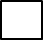     Изложение     Диктант    Математика ФизикаХимияИнформатика и ИКТБиологияИсторияГеографияЛитератураОбществознаниеАнглийский языкНемецкий языкФранцузский языкИспанский языкСправкой об установлении инвалидности        Заключение ПМПКУказать особые условия, необходимые при прохождении ГИА, учитывающие состояние здоровья, особенности психофизического развития       увеличение продолжительности экзамена на 1,5 часаорганизация проведения ГВЭ на домуорганизация питания и перерывов для проведения необходимых лечебных и профилактических
мероприятий во время проведения ГВЭбеспрепятственный доступ участников ГВЭ в аудитории, туалетные и иные помещения, а также 
их пребывание в указанных помещенияхВ том числе при наличии рекомендаций ПМПКприсутствие ассистентовиспользование на ГВЭ необходимых для выполнения заданий технических средствоборудование аудитории для проведения ГВЭ звукоусиливающей аппаратурой как 
коллективного, так и индивидуального пользования (для слабослышащих участников ГВЭ)привлечение при необходимости ассистента-сурдопереводчикаоформление экзаменационных материалов рельефно-точечным шрифтом Брайля или в виде 
электронного документа, доступного с помощью компьютера; выполнение письменной 
экзаменационной работы рельефно-точечным шрифтом Брайля или на компьютере; обеспечение 
достаточным количеством специальных принадлежностей для оформления ответов рельефно-
точечным шрифтом Брайля, компьютеромкопирование экзаменационных материалов в увеличенном размере в день проведения ГВЭ
в аудитории в присутствии членов ГЭК; обеспечение аудиторий для проведения ГВЭ
увеличительными устройствами; индивидуальное равномерное освещение не менее 300 люксвыполнение по желанию письменной экзаменационной работы на компьютере       __________________________________________________________________________________________________________________________________________________________________ (иные дополнительные условия/материально-техническое оснащение, учитывающие состояние здоровья, особенности психофизического развития)Я ознакомлен(а) с Порядком проведения ГИА в 2019 году.Правила проведения ГИАв 2019 году для ознакомления участников ГВЭ получены на руки.Я предупрежден(а), что для получения аттестата и для поступления в вуз на направления подготовки, требующие результаты по математике, учитываются результаты по математике профильного уровня.Результаты по математике базового уровня учитываются только для получения аттестата о среднем общем образовании.Указать особые условия, необходимые при прохождении ГИА, учитывающие состояние здоровья, особенности психофизического развития       увеличение продолжительности экзамена на 1,5 часаорганизация проведения ГВЭ на домуорганизация питания и перерывов для проведения необходимых лечебных и профилактических
мероприятий во время проведения ГВЭбеспрепятственный доступ участников ГВЭ в аудитории, туалетные и иные помещения, а также 
их пребывание в указанных помещенияхВ том числе при наличии рекомендаций ПМПКприсутствие ассистентовиспользование на ГВЭ необходимых для выполнения заданий технических средствоборудование аудитории для проведения ГВЭ звукоусиливающей аппаратурой как 
коллективного, так и индивидуального пользования (для слабослышащих участников ГВЭ)привлечение при необходимости ассистента-сурдопереводчикаоформление экзаменационных материалов рельефно-точечным шрифтом Брайля или в виде 
электронного документа, доступного с помощью компьютера; выполнение письменной 
экзаменационной работы рельефно-точечным шрифтом Брайля или на компьютере; обеспечение 
достаточным количеством специальных принадлежностей для оформления ответов рельефно-
точечным шрифтом Брайля, компьютеромкопирование экзаменационных материалов в увеличенном размере в день проведения ГВЭ
в аудитории в присутствии членов ГЭК; обеспечение аудиторий для проведения ГВЭ
увеличительными устройствами; индивидуальное равномерное освещение не менее 300 люксвыполнение по желанию письменной экзаменационной работы на компьютере       __________________________________________________________________________________________________________________________________________________________________ (иные дополнительные условия/материально-техническое оснащение, учитывающие состояние здоровья, особенности психофизического развития)Я ознакомлен(а) с Порядком проведения ГИА в 2019 году.Правила проведения ГИАв 2019 году для ознакомления участников ГВЭ получены на руки.Я предупрежден(а), что для получения аттестата и для поступления в вуз на направления подготовки, требующие результаты по математике, учитываются результаты по математике профильного уровня.Результаты по математике базового уровня учитываются только для получения аттестата о среднем общем образовании.Указать особые условия, необходимые при прохождении ГИА, учитывающие состояние здоровья, особенности психофизического развития       увеличение продолжительности экзамена на 1,5 часаорганизация проведения ГВЭ на домуорганизация питания и перерывов для проведения необходимых лечебных и профилактических
мероприятий во время проведения ГВЭбеспрепятственный доступ участников ГВЭ в аудитории, туалетные и иные помещения, а также 
их пребывание в указанных помещенияхВ том числе при наличии рекомендаций ПМПКприсутствие ассистентовиспользование на ГВЭ необходимых для выполнения заданий технических средствоборудование аудитории для проведения ГВЭ звукоусиливающей аппаратурой как 
коллективного, так и индивидуального пользования (для слабослышащих участников ГВЭ)привлечение при необходимости ассистента-сурдопереводчикаоформление экзаменационных материалов рельефно-точечным шрифтом Брайля или в виде 
электронного документа, доступного с помощью компьютера; выполнение письменной 
экзаменационной работы рельефно-точечным шрифтом Брайля или на компьютере; обеспечение 
достаточным количеством специальных принадлежностей для оформления ответов рельефно-
точечным шрифтом Брайля, компьютеромкопирование экзаменационных материалов в увеличенном размере в день проведения ГВЭ
в аудитории в присутствии членов ГЭК; обеспечение аудиторий для проведения ГВЭ
увеличительными устройствами; индивидуальное равномерное освещение не менее 300 люксвыполнение по желанию письменной экзаменационной работы на компьютере       __________________________________________________________________________________________________________________________________________________________________ (иные дополнительные условия/материально-техническое оснащение, учитывающие состояние здоровья, особенности психофизического развития)Я ознакомлен(а) с Порядком проведения ГИА в 2019 году.Правила проведения ГИАв 2019 году для ознакомления участников ГВЭ получены на руки.Я предупрежден(а), что для получения аттестата и для поступления в вуз на направления подготовки, требующие результаты по математике, учитываются результаты по математике профильного уровня.Результаты по математике базового уровня учитываются только для получения аттестата о среднем общем образовании.Указать особые условия, необходимые при прохождении ГИА, учитывающие состояние здоровья, особенности психофизического развития       увеличение продолжительности экзамена на 1,5 часаорганизация проведения ГВЭ на домуорганизация питания и перерывов для проведения необходимых лечебных и профилактических
мероприятий во время проведения ГВЭбеспрепятственный доступ участников ГВЭ в аудитории, туалетные и иные помещения, а также 
их пребывание в указанных помещенияхВ том числе при наличии рекомендаций ПМПКприсутствие ассистентовиспользование на ГВЭ необходимых для выполнения заданий технических средствоборудование аудитории для проведения ГВЭ звукоусиливающей аппаратурой как 
коллективного, так и индивидуального пользования (для слабослышащих участников ГВЭ)привлечение при необходимости ассистента-сурдопереводчикаоформление экзаменационных материалов рельефно-точечным шрифтом Брайля или в виде 
электронного документа, доступного с помощью компьютера; выполнение письменной 
экзаменационной работы рельефно-точечным шрифтом Брайля или на компьютере; обеспечение 
достаточным количеством специальных принадлежностей для оформления ответов рельефно-
точечным шрифтом Брайля, компьютеромкопирование экзаменационных материалов в увеличенном размере в день проведения ГВЭ
в аудитории в присутствии членов ГЭК; обеспечение аудиторий для проведения ГВЭ
увеличительными устройствами; индивидуальное равномерное освещение не менее 300 люксвыполнение по желанию письменной экзаменационной работы на компьютере       __________________________________________________________________________________________________________________________________________________________________ (иные дополнительные условия/материально-техническое оснащение, учитывающие состояние здоровья, особенности психофизического развития)Я ознакомлен(а) с Порядком проведения ГИА в 2019 году.Правила проведения ГИАв 2019 году для ознакомления участников ГВЭ получены на руки.Я предупрежден(а), что для получения аттестата и для поступления в вуз на направления подготовки, требующие результаты по математике, учитываются результаты по математике профильного уровня.Результаты по математике базового уровня учитываются только для получения аттестата о среднем общем образовании.Указать особые условия, необходимые при прохождении ГИА, учитывающие состояние здоровья, особенности психофизического развития       увеличение продолжительности экзамена на 1,5 часаорганизация проведения ГВЭ на домуорганизация питания и перерывов для проведения необходимых лечебных и профилактических
мероприятий во время проведения ГВЭбеспрепятственный доступ участников ГВЭ в аудитории, туалетные и иные помещения, а также 
их пребывание в указанных помещенияхВ том числе при наличии рекомендаций ПМПКприсутствие ассистентовиспользование на ГВЭ необходимых для выполнения заданий технических средствоборудование аудитории для проведения ГВЭ звукоусиливающей аппаратурой как 
коллективного, так и индивидуального пользования (для слабослышащих участников ГВЭ)привлечение при необходимости ассистента-сурдопереводчикаоформление экзаменационных материалов рельефно-точечным шрифтом Брайля или в виде 
электронного документа, доступного с помощью компьютера; выполнение письменной 
экзаменационной работы рельефно-точечным шрифтом Брайля или на компьютере; обеспечение 
достаточным количеством специальных принадлежностей для оформления ответов рельефно-
точечным шрифтом Брайля, компьютеромкопирование экзаменационных материалов в увеличенном размере в день проведения ГВЭ
в аудитории в присутствии членов ГЭК; обеспечение аудиторий для проведения ГВЭ
увеличительными устройствами; индивидуальное равномерное освещение не менее 300 люксвыполнение по желанию письменной экзаменационной работы на компьютере       __________________________________________________________________________________________________________________________________________________________________ (иные дополнительные условия/материально-техническое оснащение, учитывающие состояние здоровья, особенности психофизического развития)Я ознакомлен(а) с Порядком проведения ГИА в 2019 году.Правила проведения ГИАв 2019 году для ознакомления участников ГВЭ получены на руки.Я предупрежден(а), что для получения аттестата и для поступления в вуз на направления подготовки, требующие результаты по математике, учитываются результаты по математике профильного уровня.Результаты по математике базового уровня учитываются только для получения аттестата о среднем общем образовании.Контактный телефонКонтактный телефонКонтактный телефонКонтактный телефонКонтактный телефонКонтактный телефонКонтактный телефон()--Я,Дата рождения:чч.мм.ггСерияНомерПол:МужскойЖенскийНаименование предметаОтметка о выбореРаздел «Говорение» (иностранные языки)Выбор сроков (досрочный этап, основной этап, дополнительный этап)Русский языкМатематика (профильный уровень)ФизикаХимияИнформатика и ИКТБиологияИстория ГеографияАнглийский языкНемецкий языкФранцузский языкИспанский язык Обществознание ЛитератураСправкой об установлении инвалидности        Заключение ПМПКУказать особые условия, необходимые при сдаче ЕГЭ, учитывающие состояние здоровья, особенности психофизического развития       увеличение продолжительности экзамена на 1,5 часаорганизация проведения ЕГЭ на домуорганизация питания и перерывов для проведения необходимых лечебных и профилактических
мероприятий во время проведения ЕГЭбеспрепятственный доступ участников ЕГЭ в аудитории, туалетные и иные помещения, а также 
их пребывание в указанных помещенияхВ том числе при наличии рекомендаций ПМПКприсутствие ассистентовиспользование на ЕГЭ необходимых для выполнения заданий технических средствоборудование аудитории для проведения ЕГЭ звукоусиливающей аппаратурой как 
коллективного, так и индивидуального пользования (для слабослышащих участников ЕГЭ)привлечение при необходимости ассистента-сурдопереводчикаоформление экзаменационных материалов рельефно-точечным шрифтом Брайля или в виде 
электронного документа, доступного с помощью компьютера; выполнение письменной 
экзаменационной работы рельефно-точечным шрифтом Брайля или на компьютере; обеспечение 
достаточным количеством специальных принадлежностей для оформления ответов рельефно-
точечным шрифтом Брайля, компьютеромкопирование экзаменационных материалов в увеличенном размере в день проведения ЕГЭ
в аудитории в присутствии членов ГЭК; обеспечение аудиторий для проведения ЕГЭ
увеличительными устройствами; индивидуальное равномерное освещение не менее 300 люксвыполнение по желанию письменной экзаменационной работы на компьютере       __________________________________________________________________________________________________________________________________________________________________ (иные дополнительные условия/материально-техническое оснащение, учитывающие состояние здоровья, особенности психофизического развития)Я ознакомлен(а) с Порядком проведения ГИА в 2019 году.Правила проведения ГИА, ЕГЭв 2019 году для ознакомления участников ЕГЭ получены на руки.Я предупрежден(а), что для получения аттестата и для поступления в вуз на направления подготовки, требующие результаты по математике, учитываются результаты по математике профильного уровня.Результаты по математике базового уровня учитываются только для получения аттестата о среднем общем образовании.Указать особые условия, необходимые при сдаче ЕГЭ, учитывающие состояние здоровья, особенности психофизического развития       увеличение продолжительности экзамена на 1,5 часаорганизация проведения ЕГЭ на домуорганизация питания и перерывов для проведения необходимых лечебных и профилактических
мероприятий во время проведения ЕГЭбеспрепятственный доступ участников ЕГЭ в аудитории, туалетные и иные помещения, а также 
их пребывание в указанных помещенияхВ том числе при наличии рекомендаций ПМПКприсутствие ассистентовиспользование на ЕГЭ необходимых для выполнения заданий технических средствоборудование аудитории для проведения ЕГЭ звукоусиливающей аппаратурой как 
коллективного, так и индивидуального пользования (для слабослышащих участников ЕГЭ)привлечение при необходимости ассистента-сурдопереводчикаоформление экзаменационных материалов рельефно-точечным шрифтом Брайля или в виде 
электронного документа, доступного с помощью компьютера; выполнение письменной 
экзаменационной работы рельефно-точечным шрифтом Брайля или на компьютере; обеспечение 
достаточным количеством специальных принадлежностей для оформления ответов рельефно-
точечным шрифтом Брайля, компьютеромкопирование экзаменационных материалов в увеличенном размере в день проведения ЕГЭ
в аудитории в присутствии членов ГЭК; обеспечение аудиторий для проведения ЕГЭ
увеличительными устройствами; индивидуальное равномерное освещение не менее 300 люксвыполнение по желанию письменной экзаменационной работы на компьютере       __________________________________________________________________________________________________________________________________________________________________ (иные дополнительные условия/материально-техническое оснащение, учитывающие состояние здоровья, особенности психофизического развития)Я ознакомлен(а) с Порядком проведения ГИА в 2019 году.Правила проведения ГИА, ЕГЭв 2019 году для ознакомления участников ЕГЭ получены на руки.Я предупрежден(а), что для получения аттестата и для поступления в вуз на направления подготовки, требующие результаты по математике, учитываются результаты по математике профильного уровня.Результаты по математике базового уровня учитываются только для получения аттестата о среднем общем образовании.Указать особые условия, необходимые при сдаче ЕГЭ, учитывающие состояние здоровья, особенности психофизического развития       увеличение продолжительности экзамена на 1,5 часаорганизация проведения ЕГЭ на домуорганизация питания и перерывов для проведения необходимых лечебных и профилактических
мероприятий во время проведения ЕГЭбеспрепятственный доступ участников ЕГЭ в аудитории, туалетные и иные помещения, а также 
их пребывание в указанных помещенияхВ том числе при наличии рекомендаций ПМПКприсутствие ассистентовиспользование на ЕГЭ необходимых для выполнения заданий технических средствоборудование аудитории для проведения ЕГЭ звукоусиливающей аппаратурой как 
коллективного, так и индивидуального пользования (для слабослышащих участников ЕГЭ)привлечение при необходимости ассистента-сурдопереводчикаоформление экзаменационных материалов рельефно-точечным шрифтом Брайля или в виде 
электронного документа, доступного с помощью компьютера; выполнение письменной 
экзаменационной работы рельефно-точечным шрифтом Брайля или на компьютере; обеспечение 
достаточным количеством специальных принадлежностей для оформления ответов рельефно-
точечным шрифтом Брайля, компьютеромкопирование экзаменационных материалов в увеличенном размере в день проведения ЕГЭ
в аудитории в присутствии членов ГЭК; обеспечение аудиторий для проведения ЕГЭ
увеличительными устройствами; индивидуальное равномерное освещение не менее 300 люксвыполнение по желанию письменной экзаменационной работы на компьютере       __________________________________________________________________________________________________________________________________________________________________ (иные дополнительные условия/материально-техническое оснащение, учитывающие состояние здоровья, особенности психофизического развития)Я ознакомлен(а) с Порядком проведения ГИА в 2019 году.Правила проведения ГИА, ЕГЭв 2019 году для ознакомления участников ЕГЭ получены на руки.Я предупрежден(а), что для получения аттестата и для поступления в вуз на направления подготовки, требующие результаты по математике, учитываются результаты по математике профильного уровня.Результаты по математике базового уровня учитываются только для получения аттестата о среднем общем образовании.Указать особые условия, необходимые при сдаче ЕГЭ, учитывающие состояние здоровья, особенности психофизического развития       увеличение продолжительности экзамена на 1,5 часаорганизация проведения ЕГЭ на домуорганизация питания и перерывов для проведения необходимых лечебных и профилактических
мероприятий во время проведения ЕГЭбеспрепятственный доступ участников ЕГЭ в аудитории, туалетные и иные помещения, а также 
их пребывание в указанных помещенияхВ том числе при наличии рекомендаций ПМПКприсутствие ассистентовиспользование на ЕГЭ необходимых для выполнения заданий технических средствоборудование аудитории для проведения ЕГЭ звукоусиливающей аппаратурой как 
коллективного, так и индивидуального пользования (для слабослышащих участников ЕГЭ)привлечение при необходимости ассистента-сурдопереводчикаоформление экзаменационных материалов рельефно-точечным шрифтом Брайля или в виде 
электронного документа, доступного с помощью компьютера; выполнение письменной 
экзаменационной работы рельефно-точечным шрифтом Брайля или на компьютере; обеспечение 
достаточным количеством специальных принадлежностей для оформления ответов рельефно-
точечным шрифтом Брайля, компьютеромкопирование экзаменационных материалов в увеличенном размере в день проведения ЕГЭ
в аудитории в присутствии членов ГЭК; обеспечение аудиторий для проведения ЕГЭ
увеличительными устройствами; индивидуальное равномерное освещение не менее 300 люксвыполнение по желанию письменной экзаменационной работы на компьютере       __________________________________________________________________________________________________________________________________________________________________ (иные дополнительные условия/материально-техническое оснащение, учитывающие состояние здоровья, особенности психофизического развития)Я ознакомлен(а) с Порядком проведения ГИА в 2019 году.Правила проведения ГИА, ЕГЭв 2019 году для ознакомления участников ЕГЭ получены на руки.Я предупрежден(а), что для получения аттестата и для поступления в вуз на направления подготовки, требующие результаты по математике, учитываются результаты по математике профильного уровня.Результаты по математике базового уровня учитываются только для получения аттестата о среднем общем образовании.Указать особые условия, необходимые при сдаче ЕГЭ, учитывающие состояние здоровья, особенности психофизического развития       увеличение продолжительности экзамена на 1,5 часаорганизация проведения ЕГЭ на домуорганизация питания и перерывов для проведения необходимых лечебных и профилактических
мероприятий во время проведения ЕГЭбеспрепятственный доступ участников ЕГЭ в аудитории, туалетные и иные помещения, а также 
их пребывание в указанных помещенияхВ том числе при наличии рекомендаций ПМПКприсутствие ассистентовиспользование на ЕГЭ необходимых для выполнения заданий технических средствоборудование аудитории для проведения ЕГЭ звукоусиливающей аппаратурой как 
коллективного, так и индивидуального пользования (для слабослышащих участников ЕГЭ)привлечение при необходимости ассистента-сурдопереводчикаоформление экзаменационных материалов рельефно-точечным шрифтом Брайля или в виде 
электронного документа, доступного с помощью компьютера; выполнение письменной 
экзаменационной работы рельефно-точечным шрифтом Брайля или на компьютере; обеспечение 
достаточным количеством специальных принадлежностей для оформления ответов рельефно-
точечным шрифтом Брайля, компьютеромкопирование экзаменационных материалов в увеличенном размере в день проведения ЕГЭ
в аудитории в присутствии членов ГЭК; обеспечение аудиторий для проведения ЕГЭ
увеличительными устройствами; индивидуальное равномерное освещение не менее 300 люксвыполнение по желанию письменной экзаменационной работы на компьютере       __________________________________________________________________________________________________________________________________________________________________ (иные дополнительные условия/материально-техническое оснащение, учитывающие состояние здоровья, особенности психофизического развития)Я ознакомлен(а) с Порядком проведения ГИА в 2019 году.Правила проведения ГИА, ЕГЭв 2019 году для ознакомления участников ЕГЭ получены на руки.Я предупрежден(а), что для получения аттестата и для поступления в вуз на направления подготовки, требующие результаты по математике, учитываются результаты по математике профильного уровня.Результаты по математике базового уровня учитываются только для получения аттестата о среднем общем образовании.Контактный телефонКонтактный телефонКонтактный телефонКонтактный телефонКонтактный телефонКонтактный телефонКонтактный телефон()--Я,Дата рождения:чч.мм.ггСерияНомерПол:МужскойЖенскийНаименование предметаОтметка о выбореРаздел «Говорение» (иностранные языки)Выбор сроков (досрочный, основной, дополнительный период)Русский языкМатематика (профильный уровень)ФизикаХимияИнформатика и ИКТБиологияИстория ГеографияАнглийский языкНемецкий языкФранцузский языкИспанский язык Обществознание ЛитератураСправкой об установлении инвалидности        Заключение ПМПКУказать особые условия, необходимые при сдаче ЕГЭ, учитывающие состояние здоровья, особенности психофизического развития       увеличение продолжительности экзамена на 1,5 часаорганизация проведения ЕГЭ на домуорганизация питания и перерывов для проведения необходимых лечебных и профилактических
мероприятий во время проведения ЕГЭбеспрепятственный доступ участников ЕГЭ в аудитории, туалетные и иные помещения, а также 
их пребывание в указанных помещенияхВ том числе при наличии рекомендаций ПМПКприсутствие ассистентовиспользование на ЕГЭ необходимых для выполнения заданий технических средствоборудование аудитории для проведения ЕГЭ звукоусиливающей аппаратурой как 
коллективного, так и индивидуального пользования (для слабослышащих участников ЕГЭ)привлечение при необходимости ассистента-сурдопереводчикаоформление экзаменационных материалов рельефно-точечным шрифтом Брайля или в виде 
электронного документа, доступного с помощью компьютера; выполнение письменной 
экзаменационной работы рельефно-точечным шрифтом Брайля или на компьютере; обеспечение 
достаточным количеством специальных принадлежностей для оформления ответов рельефно-
точечным шрифтом Брайля, компьютеромкопирование экзаменационных материалов в увеличенном размере в день проведения ЕГЭ
в аудитории в присутствии членов ГЭК; обеспечение аудиторий для проведения ЕГЭ
увеличительными устройствами; индивидуальное равномерное освещение не менее 300 люксвыполнение по желанию письменной экзаменационной работы на компьютере       __________________________________________________________________________________________________________________________________________________________________ (иные дополнительные условия/материально-техническое оснащение, учитывающие состояние здоровья, особенности психофизического развития)Я ознакомлен(а) с Порядком проведения ГИА в 2019 году.Правила проведения ГИА, ЕГЭв 2019 году для ознакомления участников ЕГЭ получены на руки.Я предупрежден(а), что для получения аттестата и для поступления в вуз на направления подготовки, требующие результаты по математике, учитываются результаты по математике профильного уровня.Результаты по математике базового уровня учитываются только для получения аттестата о среднем общем образовании.Указать особые условия, необходимые при сдаче ЕГЭ, учитывающие состояние здоровья, особенности психофизического развития       увеличение продолжительности экзамена на 1,5 часаорганизация проведения ЕГЭ на домуорганизация питания и перерывов для проведения необходимых лечебных и профилактических
мероприятий во время проведения ЕГЭбеспрепятственный доступ участников ЕГЭ в аудитории, туалетные и иные помещения, а также 
их пребывание в указанных помещенияхВ том числе при наличии рекомендаций ПМПКприсутствие ассистентовиспользование на ЕГЭ необходимых для выполнения заданий технических средствоборудование аудитории для проведения ЕГЭ звукоусиливающей аппаратурой как 
коллективного, так и индивидуального пользования (для слабослышащих участников ЕГЭ)привлечение при необходимости ассистента-сурдопереводчикаоформление экзаменационных материалов рельефно-точечным шрифтом Брайля или в виде 
электронного документа, доступного с помощью компьютера; выполнение письменной 
экзаменационной работы рельефно-точечным шрифтом Брайля или на компьютере; обеспечение 
достаточным количеством специальных принадлежностей для оформления ответов рельефно-
точечным шрифтом Брайля, компьютеромкопирование экзаменационных материалов в увеличенном размере в день проведения ЕГЭ
в аудитории в присутствии членов ГЭК; обеспечение аудиторий для проведения ЕГЭ
увеличительными устройствами; индивидуальное равномерное освещение не менее 300 люксвыполнение по желанию письменной экзаменационной работы на компьютере       __________________________________________________________________________________________________________________________________________________________________ (иные дополнительные условия/материально-техническое оснащение, учитывающие состояние здоровья, особенности психофизического развития)Я ознакомлен(а) с Порядком проведения ГИА в 2019 году.Правила проведения ГИА, ЕГЭв 2019 году для ознакомления участников ЕГЭ получены на руки.Я предупрежден(а), что для получения аттестата и для поступления в вуз на направления подготовки, требующие результаты по математике, учитываются результаты по математике профильного уровня.Результаты по математике базового уровня учитываются только для получения аттестата о среднем общем образовании.Указать особые условия, необходимые при сдаче ЕГЭ, учитывающие состояние здоровья, особенности психофизического развития       увеличение продолжительности экзамена на 1,5 часаорганизация проведения ЕГЭ на домуорганизация питания и перерывов для проведения необходимых лечебных и профилактических
мероприятий во время проведения ЕГЭбеспрепятственный доступ участников ЕГЭ в аудитории, туалетные и иные помещения, а также 
их пребывание в указанных помещенияхВ том числе при наличии рекомендаций ПМПКприсутствие ассистентовиспользование на ЕГЭ необходимых для выполнения заданий технических средствоборудование аудитории для проведения ЕГЭ звукоусиливающей аппаратурой как 
коллективного, так и индивидуального пользования (для слабослышащих участников ЕГЭ)привлечение при необходимости ассистента-сурдопереводчикаоформление экзаменационных материалов рельефно-точечным шрифтом Брайля или в виде 
электронного документа, доступного с помощью компьютера; выполнение письменной 
экзаменационной работы рельефно-точечным шрифтом Брайля или на компьютере; обеспечение 
достаточным количеством специальных принадлежностей для оформления ответов рельефно-
точечным шрифтом Брайля, компьютеромкопирование экзаменационных материалов в увеличенном размере в день проведения ЕГЭ
в аудитории в присутствии членов ГЭК; обеспечение аудиторий для проведения ЕГЭ
увеличительными устройствами; индивидуальное равномерное освещение не менее 300 люксвыполнение по желанию письменной экзаменационной работы на компьютере       __________________________________________________________________________________________________________________________________________________________________ (иные дополнительные условия/материально-техническое оснащение, учитывающие состояние здоровья, особенности психофизического развития)Я ознакомлен(а) с Порядком проведения ГИА в 2019 году.Правила проведения ГИА, ЕГЭв 2019 году для ознакомления участников ЕГЭ получены на руки.Я предупрежден(а), что для получения аттестата и для поступления в вуз на направления подготовки, требующие результаты по математике, учитываются результаты по математике профильного уровня.Результаты по математике базового уровня учитываются только для получения аттестата о среднем общем образовании.Указать особые условия, необходимые при сдаче ЕГЭ, учитывающие состояние здоровья, особенности психофизического развития       увеличение продолжительности экзамена на 1,5 часаорганизация проведения ЕГЭ на домуорганизация питания и перерывов для проведения необходимых лечебных и профилактических
мероприятий во время проведения ЕГЭбеспрепятственный доступ участников ЕГЭ в аудитории, туалетные и иные помещения, а также 
их пребывание в указанных помещенияхВ том числе при наличии рекомендаций ПМПКприсутствие ассистентовиспользование на ЕГЭ необходимых для выполнения заданий технических средствоборудование аудитории для проведения ЕГЭ звукоусиливающей аппаратурой как 
коллективного, так и индивидуального пользования (для слабослышащих участников ЕГЭ)привлечение при необходимости ассистента-сурдопереводчикаоформление экзаменационных материалов рельефно-точечным шрифтом Брайля или в виде 
электронного документа, доступного с помощью компьютера; выполнение письменной 
экзаменационной работы рельефно-точечным шрифтом Брайля или на компьютере; обеспечение 
достаточным количеством специальных принадлежностей для оформления ответов рельефно-
точечным шрифтом Брайля, компьютеромкопирование экзаменационных материалов в увеличенном размере в день проведения ЕГЭ
в аудитории в присутствии членов ГЭК; обеспечение аудиторий для проведения ЕГЭ
увеличительными устройствами; индивидуальное равномерное освещение не менее 300 люксвыполнение по желанию письменной экзаменационной работы на компьютере       __________________________________________________________________________________________________________________________________________________________________ (иные дополнительные условия/материально-техническое оснащение, учитывающие состояние здоровья, особенности психофизического развития)Я ознакомлен(а) с Порядком проведения ГИА в 2019 году.Правила проведения ГИА, ЕГЭв 2019 году для ознакомления участников ЕГЭ получены на руки.Я предупрежден(а), что для получения аттестата и для поступления в вуз на направления подготовки, требующие результаты по математике, учитываются результаты по математике профильного уровня.Результаты по математике базового уровня учитываются только для получения аттестата о среднем общем образовании.Указать особые условия, необходимые при сдаче ЕГЭ, учитывающие состояние здоровья, особенности психофизического развития       увеличение продолжительности экзамена на 1,5 часаорганизация проведения ЕГЭ на домуорганизация питания и перерывов для проведения необходимых лечебных и профилактических
мероприятий во время проведения ЕГЭбеспрепятственный доступ участников ЕГЭ в аудитории, туалетные и иные помещения, а также 
их пребывание в указанных помещенияхВ том числе при наличии рекомендаций ПМПКприсутствие ассистентовиспользование на ЕГЭ необходимых для выполнения заданий технических средствоборудование аудитории для проведения ЕГЭ звукоусиливающей аппаратурой как 
коллективного, так и индивидуального пользования (для слабослышащих участников ЕГЭ)привлечение при необходимости ассистента-сурдопереводчикаоформление экзаменационных материалов рельефно-точечным шрифтом Брайля или в виде 
электронного документа, доступного с помощью компьютера; выполнение письменной 
экзаменационной работы рельефно-точечным шрифтом Брайля или на компьютере; обеспечение 
достаточным количеством специальных принадлежностей для оформления ответов рельефно-
точечным шрифтом Брайля, компьютеромкопирование экзаменационных материалов в увеличенном размере в день проведения ЕГЭ
в аудитории в присутствии членов ГЭК; обеспечение аудиторий для проведения ЕГЭ
увеличительными устройствами; индивидуальное равномерное освещение не менее 300 люксвыполнение по желанию письменной экзаменационной работы на компьютере       __________________________________________________________________________________________________________________________________________________________________ (иные дополнительные условия/материально-техническое оснащение, учитывающие состояние здоровья, особенности психофизического развития)Я ознакомлен(а) с Порядком проведения ГИА в 2019 году.Правила проведения ГИА, ЕГЭв 2019 году для ознакомления участников ЕГЭ получены на руки.Я предупрежден(а), что для получения аттестата и для поступления в вуз на направления подготовки, требующие результаты по математике, учитываются результаты по математике профильного уровня.Результаты по математике базового уровня учитываются только для получения аттестата о среднем общем образовании.Контактный телефонКонтактный телефонКонтактный телефонКонтактный телефонКонтактный телефонКонтактный телефонКонтактный телефон()--№ п/пДата регистрации ФИО участника ЕГЭ (ГВЭ)Место прописки (регистрации)Данные паспорта Данные паспорта Категория участника ЕГЭ (ГВЭ)Перечень предметов для сдачи ЕГЭ (ГВЭ)№ п/пДата регистрации ФИО участника ЕГЭ (ГВЭ)Место прописки (регистрации)серия, номеркем и когда выдан Категория участника ЕГЭ (ГВЭ)Перечень предметов для сдачи ЕГЭ (ГВЭ)12345678